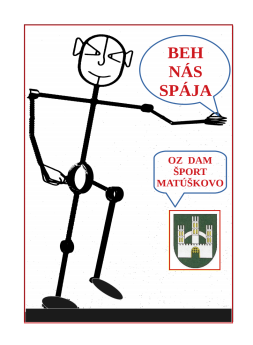 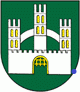 Matúškovský BehOrganizátori: Občianske združenie DAM Šport Matúškovo, obec MatúškovoOrganizačný tím: riaditeľ pretekov: Miroslav Kontárzástupca riaditeľa: Ing. Zuzana Szabováčestný hosť : Mgr. Juraj Benčíkzdravotná služba: Ildikó Kontárová, Erika Karasovákomentátor : Peter „Mano“ Tomičautor trate: Miroslav Kontár, Ing. Zuzana SzabováDátum: 1. 10. 2022 (sobota)Miesto: Matúškovo, okr. Galanta,Ročník: piatyPrezentácia: Kultúrny dom v Matúškove, najneskôr 30 minút  pred štartom danej kategórieParkovanie: okolo KD v MatúškovePopis trate:   4 km - jeden okruh = 4 km
                     12 km - tri okruhy po 4 kmPovrch trate: Dlažba a asfalt v obci za dopravy v jednom jazdnom pruhu (oddelené dopr. značením). Trať nie je certifikovaná.Štartovné: Hlavná kategória a Hobby kategória: ONLINE = 8 €, na mieste = 15 €, Nordic walking – bez vekových kategórií  ONLINE = 2 €, na mieste = 5 €,Detské kategórie ONLINE = 2 €, na mieste = 5 €,Kategórie a časový rozpis:Štart: 10,00 hod.  Detské kategórie:
          Mini:   chlapci a dievčatá, dĺžka trate: 50 m , vek: od 3 – 5 rokov
          Deti :   chlapci a dievčatá, dĺžka trate:100 m, vek: od 6 – 8 rokov
          Žiaci:  chlapci a dievčatá, dĺžka trate: 300 m, vek: od 9 – 12 rokov
         Juniori: chlapci a dievčatá, dĺžka trate: 600 m, vek: od 13 – 16 rokov
Vyhodnotenie detských kategórii po dobehnutí do cieľa všetkých detských kategórii.
Štart 11:00 hod.   Hlavný beh  12 kmŠtart 11:05 hod.     Hobby beh  4 kmŠtart 11:20 hod.     Nordic walking 4 kmKategória : Najrýchlejší bežec → obyvateľ obce Matúškovo   MUŽ a ŽENAÚčastnícke medaily dostanú všetci bežci v každej kategórii, ktorí dobehnú do cieľa .Maximálny počet štartujúcich je 300 bežcov Preteky sa konajú za každého počasiaCeny: Hlavný beh - prví traja v každej kategórii dostanú poháre a diplomyHobby beh - vyhodnotený prvý muž a prvá žena Nordic Walking - vyhodnotený prvý muž a prvá žena Občerstvenie: zabezpečenéUpozornenie: Každý pretekár štartuje na vlastnú zodpovednosť a prihlásením na preteky potvrdzuje, že je zdravotne spôsobilý absolvovať ich. Behá sa podľa pravidiel SAZ. Usporiadateľ nezodpovedá za stratu cenností.Informácie:Miroslav Kontár, tel. č.  0908 423 832, mirotechna@centrum.sk Ing. Zuzana Szabová, tel. č. 0911 849 379, ozdammatuskovskybeh@gmail.comkategórieMUŽIŽENYAdo 29 rokovdo 29 rokovBod 30 do 39 rokovod 30 do 39 rokovCod 40 do 49 rokovod 40 do 49 rokovDnad  50 rokov nad 50 rokovkategórieMUŽI ŽENYkategórieMUŽI ŽENY